Конспект урока по математике на тему:«Нахождение  части от величины»Провела: Гармаш М.Т. Место проведения: 4 «З» класс филиала МБОУ «Цнинская СОШ №2» в селе ДонскоеДата проведения: 16.02. 2016Тамбов2016Тип урока: урок открытия нового знанияЦели: знакомство с нахождением части от величины.УУД:Познавательные УУД1.Ориентироваться в своей системе знаний: самостоятельно предполагать, какая информация нужна для решения учебной задачи в один шаг. 2. Отбирать необходимые для решения учебной задачи источники информации среди предложенных учителем словарей, энциклопедий, справочников.3. Добывать новые знания: извлекать информацию, представленную в разных формах (текст, таблица, схема, иллюстрация и др.). 4. Перерабатывать полученную информацию: сравнивать и группировать математические факты и объекты. 5. Делать выводы на основе обобщения умозаключений.6. Преобразовывать информацию из одной формы в другую:  представлять информацию в виде текста, таблицы, схемы.7. Переходить от условно-схематических моделей к тексту.Регулятивные УУД:1.Совместно с учителем обнаруживать и формулировать учебную проблему;2. Составлять план решения отдельной учебной задачи совместно с классом;3. Работая по плану, сверять свои действия с целью и, при необходимости, исправлять ошибки с помощью класса;4. В диалоге с учителем и другими учащимися учиться вырабатывать критерии оценки и определять степень успешности выполнения своей работы и работы всех, исходя из имеющихся критериев.Коммуникативные УУД1. Доносить свою позицию до других: высказывать свою точку зрения и пытаться её обосновать, приводя аргументы;2. Слушать других, пытаться принимать другую точку зрения, быть готовым изменить свою точку зрения;3. Читать про себя тексты учебников и при этом: ставить вопросы к тексту и искать ответы; проверять себя; отделять новое от известного; выделять главное; составлять план;4. Договариваться с людьми: выполняя различные роли в группе, сотрудничать в совместном решении проблемы (задачи).Личностные УУД:1. Придерживаться этических норм общения и сотрудничества при совместной работе над учебной задачей;2. В созданных совместно с педагогом на уроке ситуациях общения и сотрудничества, опираясь на общие для всех простые правила поведения, делать выбор, как себя вести.Ход урокаДеятельность учителяДеятельность детейМотивация к познавательной деятельностиЗдравствуйте ребята. Садитесь.Приветствуют учителя.Актуализация знаний и фиксирование индивидуальных затруднений в пробном учебном действии.1. Определите первое неполное делимое и количество цифр в частном: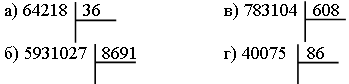 2. Дополните каждую величину до 4 часов:3 ч 15 мин	239 мин	2 ч 59 минн	1 ч 1 мин	2 ч 30 мин3.Решите примеры. Расположите примеры в порядке возрастания ответов и прочитайте  получившееся слово.ч   (6300 : 100 ) : 7 = ;а   120 :(60 : 6)  = и   (720 : 90 ) x (10 x 8) = с   (90 x 30) : 100  = т   16 x (100 : 10) = -Правильно!1.а) 64   б) 59310   в) 783   г)4002.45 мин     1 мин    1ч.1 мин  21мин   2 ч 59 мин     1ч 30 мин91264027160- Части.Выявление места и причины затруднения- Нам часто в жизни приходится делить целое на части. Представьте, что к вам пришли гости, а у вас 1 торт. Как быть? Практическая  работа с моделью круга. - Представьте, что это у вас воображаемый торт. Разделите  на  4 части, какие части у вас получились, покажите 1 часть, найдите массу каждого кусочка торта, если масса торта 1 кг.Разделите круг на 8одинаковых  частей,  покажите 1 часть, найдите массу каждого кусочка торта.Каким действием вы нашли часть? Надо делить его поровну.1000 : 4 = 250 г                                                                                                                        1000 : 8 = 125 г Делением.Построение проекта выхода из затруднения- Давайте вернемся к теме нашего урока. - Покажите три  части нашего круга. - Как вы их получили? - Как правильно назвать, прочитать  эти части? Рассмотрите рисунок и скажите, какая часть фигуры закрашена?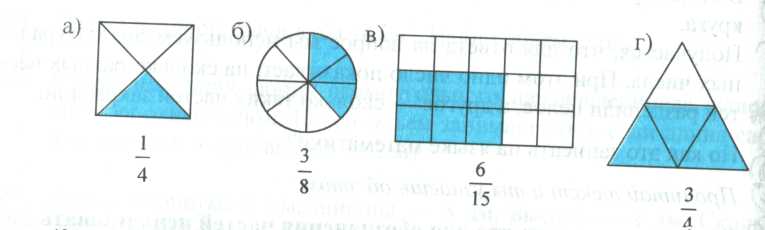 Проверка на доске.Покажите фигуру, где закрашена одна четвертая часть, где закрашено шесть пятнадцатых частей, какие фигуры у вас еще остались?Правильно.три восьмыха)в)3/8 и 3/4Реализация проекта выхода из затруднения-А теперь мы научимся находить часть от всей известной нам величины. Выполним задание №97. Выполнять буду я, а вы очень внимательно будите наблюдать и запоминать, все вопросы после.Задание 97. Учащиеся читают диалог Миши и Маши. Вычислите, чему равняются две трети от  и три четверти от 60 кг-Для начала найдем 2/3 от 60 кг. 60кг у  нас это вся масса чего-то и нам необходимо найти ее часть, а именно 2/3. Для этого мы 60 кг поделим на 3 и найдем чему равна одна часть всего, а после умножим на 2. 60: 3* 2=40(кг) Теперь найдем ¾ от 60 кг. На что мы будем делить 60 кг?Правильно, а для чего?Умнички! А что будем делать дальше?Правильно, запишем к себе в тетради это выражение и посчитаем ответ. Сколько у вас получилось?Все верно.На 4.Что бы найти чему равна одна часть.Умножим на 3 и найдем ¾ от 60кг.45кгПервичное закрепление с проговариванием во внешней речи- Теперь вы самостоятельно поработаете. Один будет записывать на доске, а остальные у себя в тетрадях, у некоторых я возьму тетради на проверку.Выполним задание 100.- Все правильно, садись.Учащиеся выполняют вычисления, находят три седьмых от каждой величины.49 т : 7 · 3 = 21 т : 7 · 3 = 126 кв. м : 7 · 3 = 63 л : 7 · 3 = 129 куб. смСамостоятельная работа с самопроверкой по эталону- Теперь вы каждый поработаете самостоятельно с карточками, а после сверитесь, как всегда со слайдом.1 и 2 группа. Найти две пятых от числа 10пять восьмых  от числа 24три шестых от числа 42девять десятых от числа 603 и 4 группа.  Найти    четыре седьмых от числа 35четыре девятых  от числа 45две шестых от числа 54десять двадцатых от числа 605 и 6 группа. Найти семь девятых от числа 63две двенадцатых  от числа 24пять седьмых от числа 63три десятых  от числа 601 и 2 группа10: 5*2=424: 8*5=1542:6*3=2160:10*9=543 и 4 группа35:7*4=2045:9*4=2054:6*2=1860:20*10=305 и 6 группа63:9*7=4924:12*2=463:7*5=4560:10*3=18Включение в систему знаний и повторение- Выполним задание 99 из учебника.Чему равны три седьмых некоторой длины, если ее одна седьмая часть равна ?-Хорошо. Теперь номер 102.Учащиеся составляют задачу на нахождение двух седьмых некоторой массы, если известно, что вся масса равна .-Замечательно.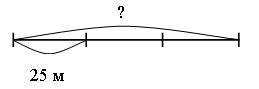  · 3 = .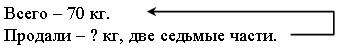 Решение: 70 : 7 · 2 = 20 (кг) – продали.Ответ: .Рефлексия. О чем мы с вами сегодня говорили на уроке?У вас получилось найти часть от известной величины?Значит затруднений дома у вас не будет и вы все выполните на отлично.Откройте дневники и запишите домашнее задание.С. 30, № 101, 103.Те кто работал у доски дайте мне свои дневнички, я поставлю вам оценки за работу на уроке.О том, как найти часть, от известной величины.Да.